Piedmont Band Boosters Meeting1/27/2020Members present:  Jody, Mike, Shelley, Carrie, Betsy, Erika, Lisa, Jeff, Susan, Mike, Aleisha Mike, Darren, KimThe meeting was held at the Piedmont High School Band Meeting, and brought to order at 7 PM by President, Jeff Campagna.  Motion to approve the minutes from the last meeting was seconded and unanimously approved.Committee Updates: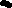  Treasurer’s Report.  Kim discussed the net income and budget figures.  Jeff raised the topic of BBQ money, and whether it should be used to update the percussion equipment and the brass instruments.  Jody said that most of the percussion needs have been met, with just a few more on Amazon wish list.  Jody would like to give each school owned brass marching instrument a chemical wash to clean them appropriately, and to polish them.   Costs would be approximately $5000.  The band boosters talked through whether to go ahead and approve the chemical wash and polish of the school owned brass marching instruments prior to the BBQ so that they can be cleaned prior to spring break.  A motion was made by Betsy, seconded, and unanimously approved.Pit Crew Update.Mike reached out to guy at Butler for the birdcages, to arrange delivery by Butler. Shelves for the trucks may not be functional because of the width of the trucks.  If you only build shelves on one side it would cause the truck to be lopsided.Fundraising Updates.BBQ.  Jeff and Darren put out all of the signs for the BBQ around the area.  Need a bank for the BBQ on the day of.  Kim will take care of getting the money for the bank.Carrie said we needed more volunteers for over night.  She has put more sign up genius dates out.  Volunteers will need to park at Fairview Park on the day of the BBQ.  Overnight volunteers can park at the station.Darren will order 2250 pounds of meat 1/28Fire department is renting a dumpster that we can use for the BBQCarrie will order 40 cakes (pending cost) from Shiloh VocationalRestaurant night in March at Chipotle.Krispy Kreme sale dates have not yet been set.  Shelley suggested 3/23 order form distribution, with order form turned in 4/2 with money.  Delivery would be 4/7.  All agreed with these dates.It was discussed whether prizes for BBQ and Krispy Kreme should be merged for top sellers, but the majority wanted to keep the prizes separate.  HospitalityThe band storage room requires another set of shelves for booster items.  Parent volunteers will look and see what can be done.Banquet will be 5/7 at Lee Park ChurchOld Business.  None.New BusinessAll Disney tickets, hotels and buses have been paid in full.  Spring concert will be 5/19 at Lee Park Church.With no additional business to discuss, Jeff Campagna adjourned the meeting at 8:30 PM.Submitted By:  Marsha Wikfors, SecretaryNext Meeting:	February 17, 2020, 7:00 PM at the Piedmont High School Band Room